Na wiejskim podwórkuTrampolinek detektywemWysłuchanie opowiadania:Przygoda Trampolinka na wsiPewnego dnia do przedszkola przyleciał bocian Klek, który mieszkał na wsi w gnieździe na dachu stodoły.– Kle, kle, Trampolinku, potrzebujemy twojej pomocy. Wsiadaj na moje plecy, po drodze wszystko ci opowiem. I polecieli. Okazało się, że mały kotek Miluś gdzieś się zapodział. Jeszcze rano siedział w koszyku, a teraz gonie ma. Pies Filek posłał więc po Trampolinka, żeby pomógł w poszukiwaniach. Przecież kiedyś bawili się razem w detektywów.Wreszcie dotarli do wsi. Bocian bezpiecznie wylądował na podwórku.– Hau, hau, tak się cieszę, że jesteś – przywitał Trampolinka Filek. – Muszę pilnować gospodarstwa i nie mam czasu szukać tego małego wędrownika, ale ty na pewno go znajdziesz.Trampolinek najpierw odwiedził krówki w oborze.– Muu, nie widziałam kotka, Trampolinku, muu – zamuczała krowa. – Na nic nie patrzę, bo opiekuję się moim synkiem, cielaczkiem, muu . Idź do stajni, może tam coś wiedzą.Ale w stajni nikogo nie było ani klaczy, ani źrebaka. Konie wybrały się na pastwisko, ihaha, ihaha. Trampolinek porozglądał się po stajni, ale kotka nie znalazł.Nagle usłyszał gdakanie dochodzące z kurnika.– Koo, koo, ko, ko! – wołała kwoka swoje kurczęta na obiad.Trampolinek zajrzał do kurnika. Kiedy zapytał o kotka Milusia, usłyszał, że może poszedł bawić się z małymi prosiaczkami. A prosięta, jak wiadomo, mieszkają w chlewie z mamą świnką. Ale i tam nikt nic nie słyszał i nie widział.– Zapytaj gęsi albo kaczek, chrum, chrum – poradziła mama świnka. – Pewnie pluskają się teraz w stawie, chrum,chrum.Poszedł Trampolinek nad staw. Kaczka z kaczętami i gęś z gąsiętami chlapały wodą na wszystkie strony.Takiego narobiły hałasu, że aż trudno opisać.– Gę, gę, gę, nic nie wiem, gę, gę, gę – gęgała gęś, a kaczka dopowiadała: – Kwa, kwa, kwa, i ja, i ja. Miluś nie chce sięz nami pluskać, kwa, kwa.Trampolinek wrócił do Filka, który ze znudzoną miną słuchał koguta. A kogut dreptał za Filkiem i wrzeszczał:– Ja tu rządzę, kukuryku, na podwórku i w kurniku.Gdy kogut zobaczył Trampolinka, trochę się zawstydził, potrząsnął grzebieniem i z zadartym wysoko dziobemodmaszerował.– Filku, o czym rozmawiałeś dzisiaj rano z kotkiem? – zapytał Trampolinek.– Hau, hau, tłumaczyłem mu, że jak dorośnie, będzie przeganiał myszy ze stodoły, hau, hau. – Biegniemy do stodoły, hej, hop! – zawołał Trampolinek.Weszli do stodoły. A tam zwinięty w kłębek spał Miluś, bo koty lubią pospać w dzień.– Może myślał, że jak się obudzi w stodole, to już będzie dorosłym kotem – zaśmiał się Filek. Trampolinek położył paluszek na buzię, żeby pies był cicho, i wyszli na paluszkach.Wszystko dobrze się skończyło. Zwierzęta podziękowały Trampolinkowi za pomoc. Trampolinek musiał już wracać do przedszkola, więc bocian Klek zaprosił go do lotu.I frr, polecieli.Rozmowa na temat opowiadania. Przykładowe pytania: Kto poprosił Trampolinka o pomoc? Z jakimi zwierzętami rozmawiał Trampolinek? Gdzie odnalazł się kotek? Zabawa w kalambury „Na wiejskim podwórku” – naśladowanie ruchów i dźwięków zwierząt mieszkających na wsi.  Wykonanie ćwiczenia z KP3, k. 67. Wiejskie zwierzęta z odcisków dłoni – Odbijanie odcisku dłoni pomalowanej farbką w odpowiednim kolorze. Domalowanie brakujących elementów. Można zwierzęta wyciąć i na większym formacie przygotować tło – wiejską zagrodę. 
Przykładowe wykonanie: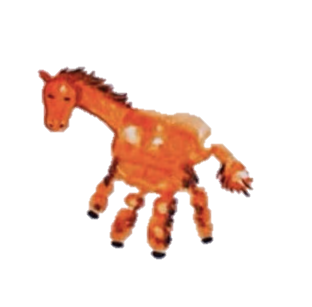 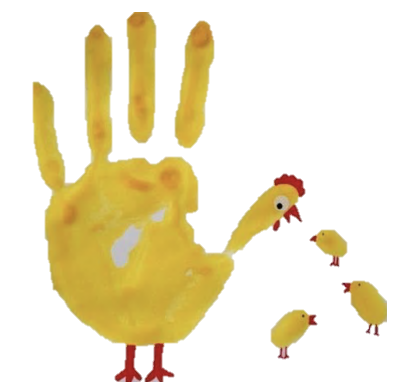 Pożyteczna dżdżownicaĆwiczenia oddechowe „Kacze piórko”. Dzieci dmuchają̨ na piórko położone na dłoni, starają się utrzymać go jak najdłużej w powietrzu.  Rozwiazywanie zagadek o zwierzętach z wiejskiego podwórkaChodzi po podwórku, 
Woła: „Kukuryku”, 
On i jego przyjaciele, 
Mieszkają w kurniku. 
(kogut)
Bawię się w błocie
Krzyczę: „Kwiku, kwiku”. 
Mieszkam w chlewiku ....
(świnia) 
Dwa rogi, ogon mam. 
Zdrowe mleko daję wam. 
(krowa) 
Mam korali duży sznur. 
Wołam głośno: „gul, gul, gul”.
(indyk)
Często wołam: me, me, me. 
Czy ktoś wełnę moją chce? 
( owca) 
Ciężko pracuję na wsi cały dzień. 
Odpoczywam w stajni i nie 
jestem leń. 
(koń)
Chodzę gęsiego, białe piórka mam
I po swojemu tak sobie gęgam. (gęś) 
Zjadam marchewki oraz świeżą trawę,
Małe dzieci lubią ze mną zabawę.
(królik)
Gdy chodzi, to się kiwa, 
Za to w wodzie dobrze pływa. 
( kaczka) Gdaczę sobie: ko, ko, ko,
Na śniadanie dam ci jajko.
(kura)Obserwacja żywej dżdżownicy. Swobodne wypowiedzi dzieci ukierunkowane przez pytania: Jak wygląda dżdżownica? Czy ma głowę, tułów? Jak się porusza? Czy ma nogi? Gdzie żyje? (pod ziemią) Dlaczego tam żyje? Czego nie lubi? (światła)Rozmowa kierowana na temat roli dżdżownic: Gdzie można spotkać dżdżownice? (np. w ogrodzie, na grządkach). Dlaczego tunele wydrążone w ziemi przez dżdżownice są potrzebne? Wykonanie ćwiczenia grafomotorycznego – zaprowadź zwierzę. Postaraj się nie dotykać linii. 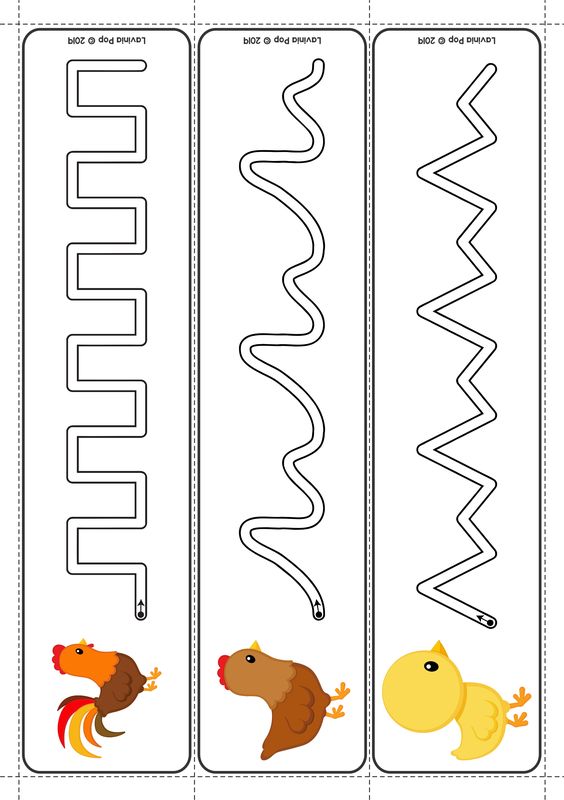 W wiejskiej zagrodzieZabawa „mam na myśli…”  Rodzic naprzemiennie z dzieckiem wymyśla zagadki dotyczące ilustracji, np.: Mam na myśli takie zwierzę, które jest żółte i ma dwie nogi. 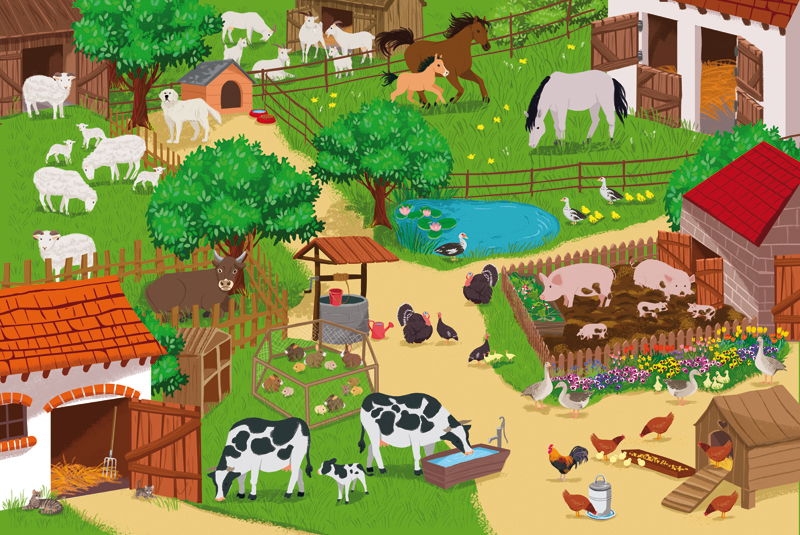 Zabawa „W zagrodzie”. Dzieci porządkują zwierzęta od największego do najmniejszego. Przeliczają swoje zbiory, stosując liczebniki porządkowe. Których zwierząt jest więcej, mniej, tyle samo?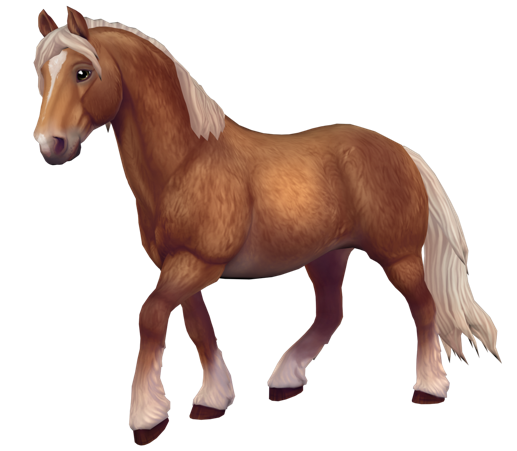 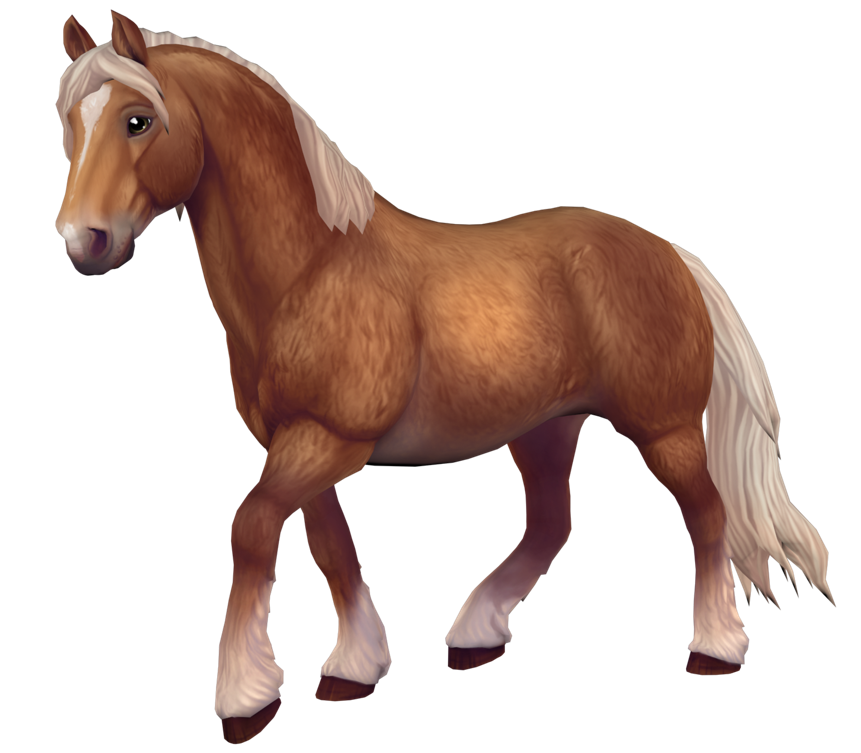 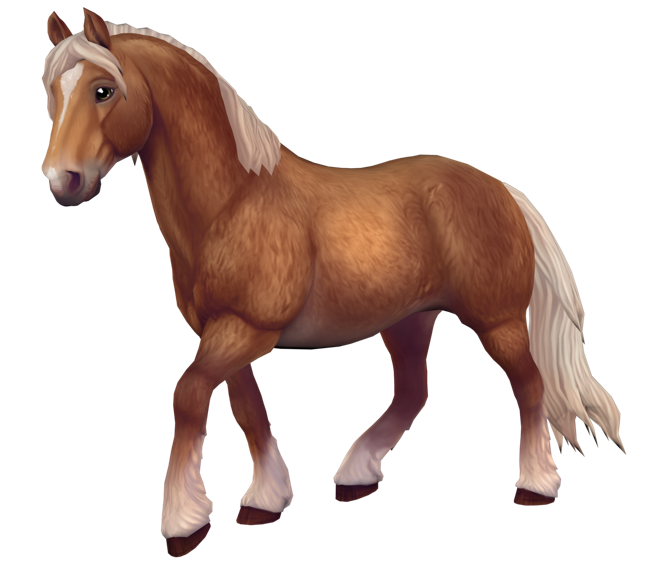 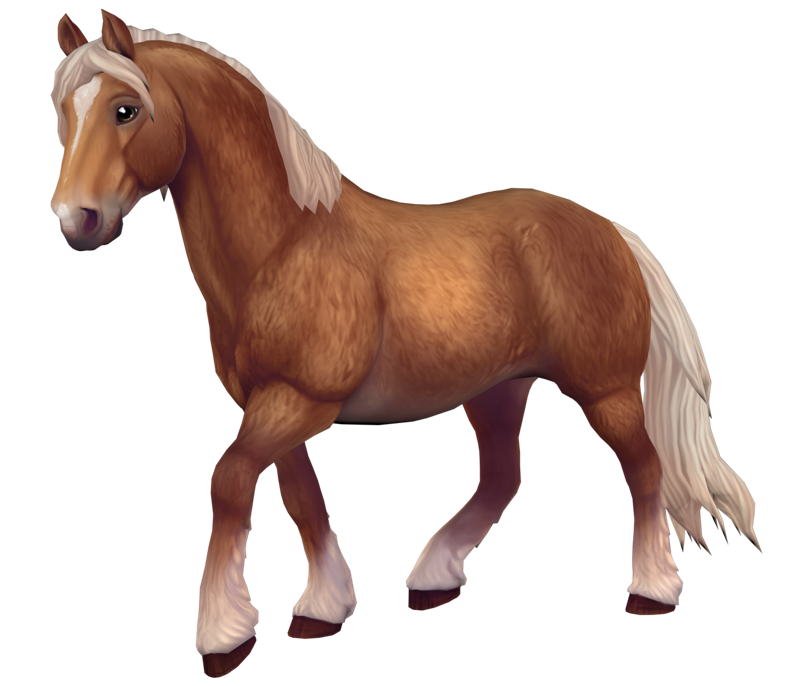 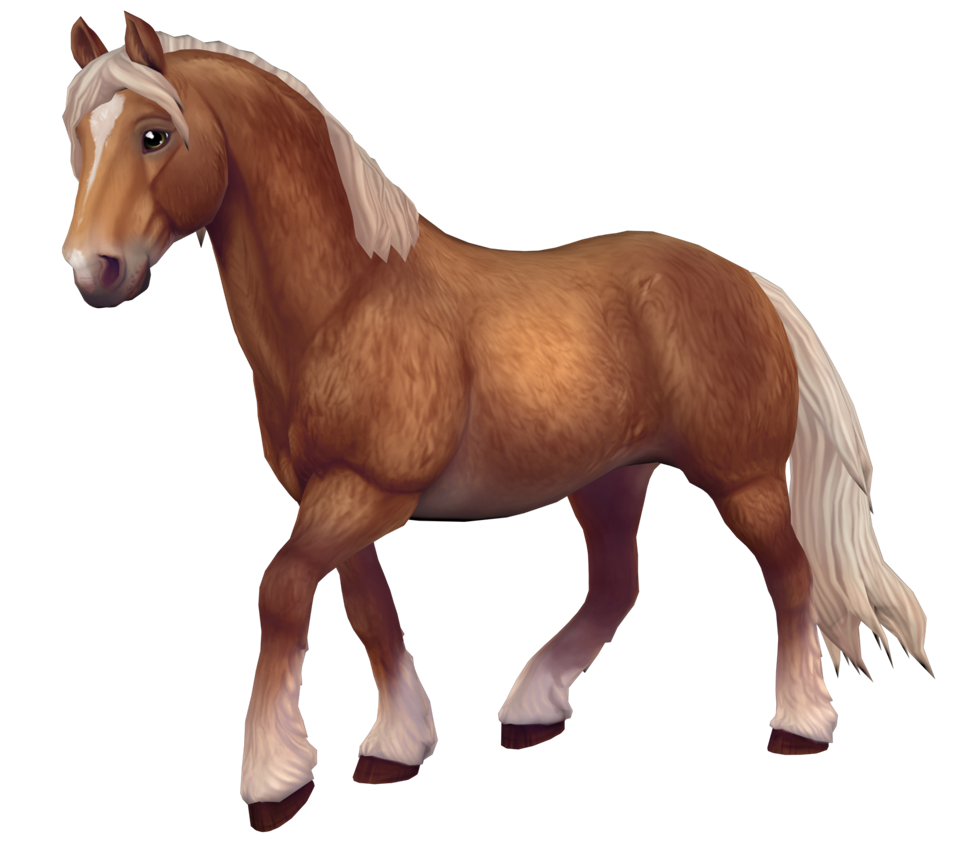 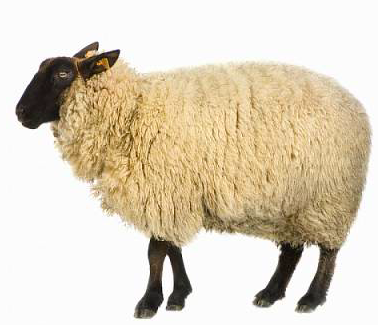 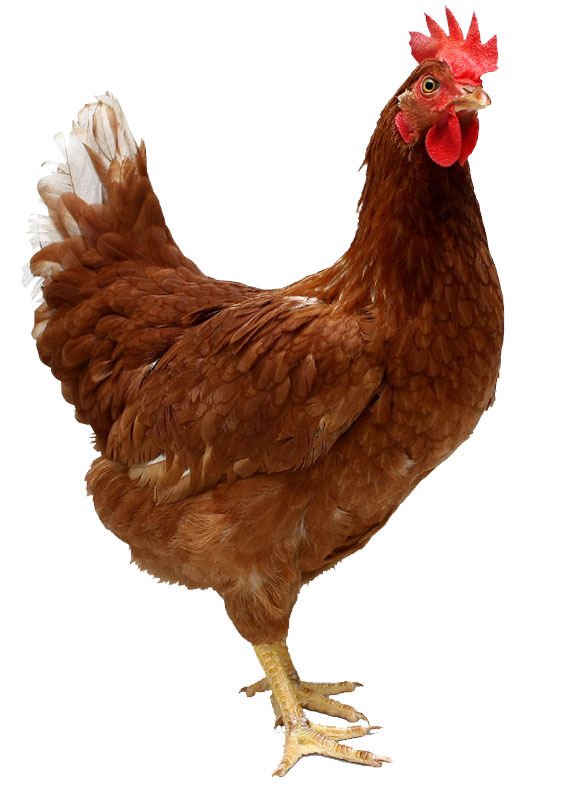 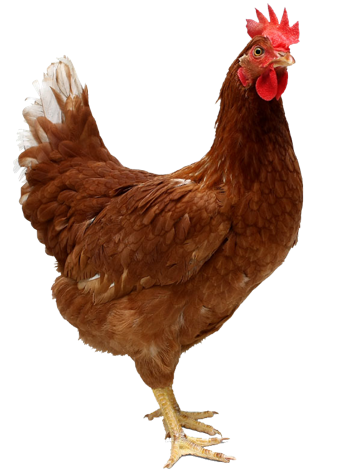 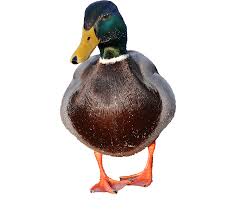 Zabawa „Układamy zadania”. Próby układania zadań z treścią o zwierzętach. Rozwiązywanie zadań z wykorzystaniem dołączonych ilustracji zwierząt – liczmanówSłuchanie i zabawa przy nauce piosenki  Roztańczone zwierzaki. Na wsiWykonanie pracy plastycznej. Wcześniej  należy dokładnie zamalować całą kartkę kolorowymi kredkami, a następnie czarną, nierozcieńczaną farbką plakatówką. Po wyschnięciu dzieci za pomocą patyczka do szaszłyków wydrapują na przygotowanych kartkach dowolny obrazek przedstawiający wieś (podkład musi dobrze zaschnąć). " W zagrodzie Małgosi"-bajka ortofoniczna E. Michałowskiej. Słuchanie i naśladowanie odgłosów zwierząt. 

Wieczorem w zagrodzie ciocia Małgosi 
każde zwierzątko o jedzenie prosi. 
Piesek szczeka: Hau, hau, hau. 
Kotek miauczy: Miau, miau, miau. 
Kura gdacze: Kod, ko, dak. 
Kaczka kwacze: Kwa, kwa, kwa. 
Gąska gęga: Gę, gę, gę. 
Ona też chce najeść się. 
Owca beczy: Be, be, be. 
Koza meczy: me, me, me. 
Indor gulgocze: Gul, gul, gul. 
Krowa ryczy: Mu, mu, mu. 
Konik parska: Prr, prr, prr. 
A pies warczy: Wrr, wrr, wrr. 
I tak gra orkiestra ta gra, 
aż Małgosia jeść im da.Co lubią zwierzęta ?Quiz: prawda czy fałsz. Rodzic wypowiada zdania na temat zwierząt, a dzieci decydują, czy dane zdanie jest prawdziwe, czy fałszywe. Przykładowe zdania do quizu: Krowa je cukierki. (fałsz) Kaczki pływają w stawie. (prawda) Świnka robi „chrum-chrum”. (prawda) Koń jest w kolorze zielonym. (fałsz)Wykonanie ćwiczenia z KP3, k. 68. Utrwalenie piosenki „Roztańczone zwierzaki”.Dopowiedz i zrób – zabawa z rymami.
Rodzic mówi zdania, których zakończenia – słowa do rymu – dopowiadają dzieci. Dzieci wykonują czynność, o której jest mowa w zdaniu.
Powiedz: prosię i podrap się po … nosie.
Powiedz: koń i wyciągnij do mnie… dłoń.
Powiedz: krowy i dotknij palcem … głowy.
Powiedz: króliczki i nadmij … policzki. 
Powiedz: kaczuszka i dotknij łokciem …brzuszka.
Powiedz: psy i klaśnij raz, dwa, …trzy.Puzzle „ W wiejskiej zagrodzie” – dostęp: https://www.jigsawplanet.com/?rc=play&pid=1c5ddca25f29 